KC-I.432.122.1.2023                                                                                     Kielce, dn. 11.04.2023 r.Gmina Iwaniskaul. Rynek 327-570 IwaniskaINFORMACJA POKONTROLNA NR KC-I.432.122.1.2023/KW-2z kontroli w trakcie realizacji projektu nr RPSW.07.04.00-26-0063/18 pn. „Rozwój infrastruktury edukacyjnej i sportowej Publicznej Szkoły Podstawowej w Ujeździe”, realizowanego w ramach Działania 7.4 „Rozwój infrastruktury edukacyjnej i szkoleniowej”, 7 Osi priorytetowej „Sprawne usługi publiczne” Regionalnego Programu Operacyjnego Województwa Świętokrzyskiego na lata 2014-2020, polegającej na weryfikacji dokumentów w zakresie prawidłowości przeprowadzenia właściwych procedur dotyczących udzielania zamówień publicznych, przeprowadzonej 
na dokumentach w siedzibie Instytucji Zarządzającej Regionalnym Programem Operacyjnym Województwa Świętokrzyskiego na lata 2014-2020 w dniu 22.03.2023 r. I. INFORMACJE OGÓLNE:1.	Nazwa i adres badanego Beneficjenta:Gmina Iwaniskaul. Rynek 327 – 570 Iwaniska  2.	Status prawny Beneficjenta:Wspólnota samorządowa - gminaII. PODSTAWA PRAWNA KONTROLI:Niniejszą kontrolę przeprowadzono na podstawie art. 23 ust. 1 w związku z art. 22 ust. 4 ustawy z dnia 11 lipca 2014 r. o zasadach realizacji programów w zakresie polityki spójności finansowanych 
w perspektywie finansowej 2014-2020 (Dz.U. z 2020 r., poz. 818 j.t.).III. OBSZAR I CEL KONTROLI:1. 	Cel kontroli stanowi weryfikacja dokumentów w zakresie prawidłowości przeprowadzenia przez Beneficjenta właściwych procedur dotyczących udzielania zamówień publicznych 
w ramach realizacji projektu nr RPSW.07.04.00-26-0063/18  pn. „Rozwój infrastruktury edukacyjnej i sportowej Publicznej Szkoły Podstawowej w Ujeździe”.2.	Weryfikacja obejmuje dokumenty dotyczące udzielania zamówień publicznych związanych z wydatkami przedstawionymi przez Beneficjenta we wniosku o płatność nr RPSW.07.04.00-26-0063/18 -009.3.	Kontrola przeprowadzona została przez Zespół Kontrolny złożony z pracowników Departamentu Kontroli i Certyfikacji RPO Urzędu Marszałkowskiego Województwa Świętokrzyskiego z siedzibą w Kielcach, w składzie:- Krzysztof Wojteczek – Główny Specjalista (kierownik Zespołu Kontrolnego),- Rafał Góźdź – Starszy Inspektor (członek Zespołu Kontrolnego).IV. USTALENIA SZCZEGÓŁOWE:W wyniku dokonanej w dniu 22.03.2023 r. weryfikacji dokumentów dotyczących zamówień udzielonych w ramach projektu nr RPSW.07.04.00-26-0063/18, przesłanych do Instytucji Zarządzającej Regionalnym Programem Operacyjnym Województwa Świętokrzyskiego na lata 2014 – 2020 przez Beneficjenta za pośrednictwem Centralnego systemu teleinformatycznego SL2014, Zespół Kontrolny ustalił, co następuje:W ramach realizacji projektu Beneficjent przeprowadził postępowanie o udzielenie zamówienia publicznego nr 613905-N-2020. Przedmiotowe postępowanie zostało wszczęte w dniu 23.11.2020 r. poprzez zamieszczenie ogłoszenia o zamówieniu w Biuletynie Zamówień Publicznych 
i dotyczyło wyboru wykonawcy zamówienia pn. Rozbudowa budynku szkoły podstawowej 
w Ujeździe – dobudowa, obejmująca dobudowę do istniejącego budynku szkoły pawilonu edukacyjnego z łącznikiem wraz z zagospodarowaniem działki, przebudową infrastruktury technicznej i przebudową układu komunikacyjnego.  W wyniku rozstrzygnięcia przedmiotowego postępowania, w dniu 07.01.2021 r. zawarto umowę nr 1/01/2021 pomiędzy Beneficjentem a Panem Jarosławem Wawrzyńcem prowadzącym działalność gospodarczą pod firmą Zakład Remontowo-Budowlany BUDO-TERM Jarosław Wawrzyniec, 28-130 Stopnica, ul. Kościuszki 50 B. Wartość wynagrodzenia: 1 360 000,00 zł brutto. Termin realizacji umowy: 30.07.2022 r. Dopuszczono fakturowanie częściowe. W wyniku weryfikacji przedmiotowego zamówienia nie stwierdzono uchybień 
i nieprawidłowości. Powyższe zamówienie było przedmiotem kontroli prowadzonej w dniach  4 – 22 kwietnia 2022 r. W  trakcie bieżącej kontroli zweryfikowano postanowienia Aneksu nr 1, który dotyczył zmiany kierownika budowy. W ocenie IZ wprowadzone aneksem zmiana jest zgodna z warunkami zamówienia oraz zawartą umową. W wyniku weryfikacji przedmiotowego postępowania nie stwierdzono błędów  i uchybień. Dokumenty dotyczące w/w aneksu stanowią dowód nr 1 do niniejszej Informacji Pokontrolnej.V. REKOMENDACJE I ZALECENIA POKONTROLNE:Instytucja Zarządzająca RPOWŚ na lata 2014 – 2020 odstąpiła od sformułowania zaleceń pokontrolnych.Niniejsza Informacja pokontrolna zawiera 3 strony oraz 1 dowód, który dostępny 
jest do wglądu w siedzibie Departamentu Kontroli i Certyfikacji RPO, al. IX Wieków Kielc 4, 25 – 516 Kielce.Dokument sporządzono w dwóch jednobrzmiących egzemplarzach, z których jeden zostaje przekazany Beneficjentowi. Drugi egzemplarz oznaczony terminem „do zwrotu” należy odesłać
na podany powyżej adres w terminie 14 dni od dnia otrzymania Informacji pokontrolnej.Jednocześnie informuje się, iż w ciągu 14 dni od dnia otrzymania Informacji pokontrolnej Beneficjent może zgłaszać do Instytucji Zarządzającej pisemne zastrzeżenia, co do ustaleń w niej zawartych. Zastrzeżenia przekazane po upływie wyznaczonego terminu nie będą uwzględnione.Kierownik Jednostki Kontrolowanej może odmówić podpisania Informacji pokontrolnej informując na piśmie Instytucję Zarządzającą o przyczynach takiej decyzji.Kontrolujący:      Krzysztof Wojteczek: ………………………………….Rafał Góźdź: ………………………………….        Kontrolowany/a:                                                                                                     .…………………………………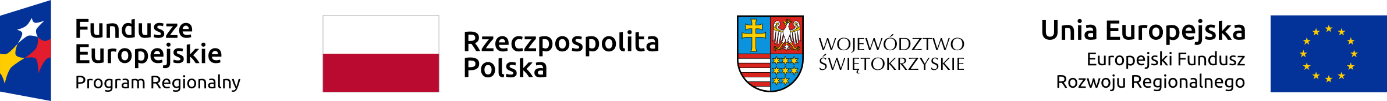 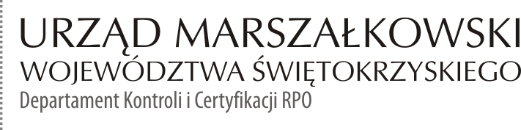 